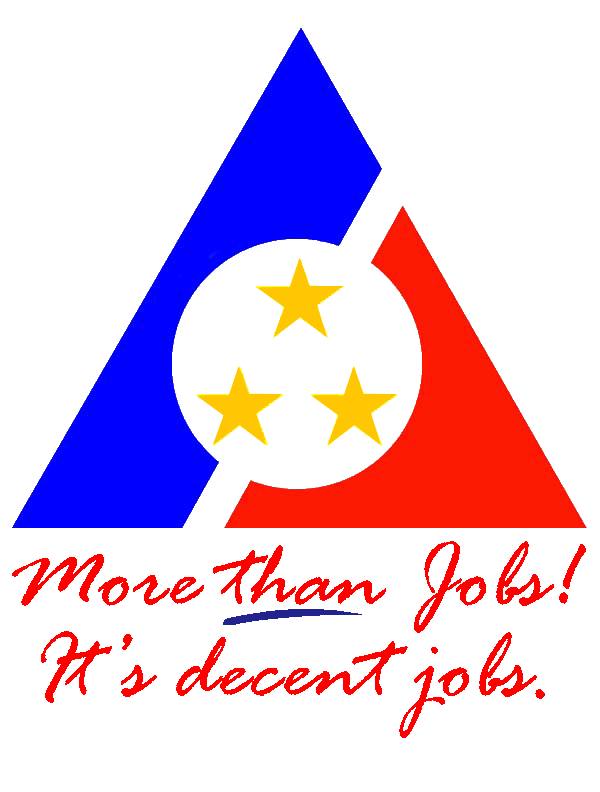 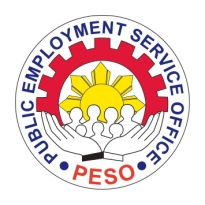 PLACEMENT REPORT CUM GSIS INSURANCE COVERAGEName of Establishment/Employer: ________________________________________								Number of Vacancies:   _______________________Address: ______________________________________________________________								Contact Person: ______________________________Business Activity: ___________________________ Industry Code: _____________								Tel. No. _____________________________________Note: This form shall be accomplished by the Public Employment Service Office to be submitted to the DOLE Regional Office at least ten (10) days prior to the date of employment.             (*LAST NAME, FIRST NAME, MIDDLE INITIAL)Prepared by:															Submitted by:________________________________________________________											_________________________________________________         Name, Designation and Signature													          Name and Signature of PESO Manager         ___________________________													             ___________________________                                Date																  Date*Name of Student/ ID No.AgeSex AddressContact No.GSIS BeneficiaryStudent/ OSY/ Dependent of Displaced WorkerEducational LevelNew or SPES BabyOccupational Code& PositionWage Rate per DayEmployment PeriodTotal Amount to be earned by StudentAmount to be Received for Other BenefitsAmount to be Received for WagesGSIS Insurance/ Policy